.Intro: Start dance 16 counts into the song (at the start of the lyrics)LOCK FORWARD, LEFT CHASE TURN, ½ LEFT TURNING SAILOR, WALK R,LHEEL ROCK, RECOVER  ½ TURN R, HEEL ROCK, RECOVER, COASTER STEP, ¼ TURN L CROSSING SHUFFLE, HINGE L, CROSS R OVER LPOINT, CROSS,  HEEL FORWARD,  SIDE, COASTER, SCUFF, ¼ LEFT JAZZ, CROSS R OVER LREVERSE TURNING RUMBA BOXR SCISSOR, HEEL DRAG X 2, COASTER , STEP R FORWARD, ROCK, RECOVER, SCUFFTURNING HEEL SCUFF X 4 (3/4 TO THE RIGHT), SHUFFLE LRL, SCUFF INTO ¼ TURN R, SHUFFLE RLR, SCUFF LJAZZ, WEAVE LEFT, WEAVE RIGHT STEP R INTO ¼ TURN RMODIFIED JAZZ, ¼ SHUFFLE TO LEFT , ¾ TO LEFT, FULL TURN R, SCUFFBOUNCE X 3, L HEEL HITCH, R HEEL HITCH INTO ¼ TURN TO LEFT, BOUNCE X 3, R HEEL HITCH, L HEEL HITCH INTO 1/8 TURN TO THE RIGHT SQUARING UP AT THE NEW WALLEnd of danceLast 8 counts of 3rd wall is modified as below:BOUNCE X 3, R HEEL HITCH, L HEEL HITCH INTO 1/8 TURN TO LEFT, RECOVER L SQUARING UP AT THE NEW WALLContacts:  (Hellonutagain@aol.com) & (rsluna2@aol.com )P & R Gone Country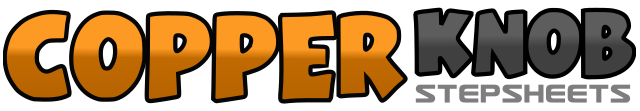 .......Compte:72Mur:2Niveau:Intermediate.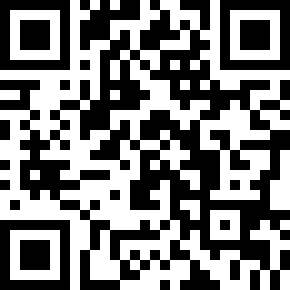 Chorégraphe:Pam Leader (USA) & Reuben Luna (USA) - November 2009Pam Leader (USA) & Reuben Luna (USA) - November 2009Pam Leader (USA) & Reuben Luna (USA) - November 2009Pam Leader (USA) & Reuben Luna (USA) - November 2009Pam Leader (USA) & Reuben Luna (USA) - November 2009.Musique:Amie - LonestarAmie - LonestarAmie - LonestarAmie - LonestarAmie - Lonestar........1&2Step L forward, lock R behind L, step forward L3&4Step R, pivot ½ turn to the left weight on L, (6:00) step forward R5&6Step L behind R, step R to right making ¼ turn to the left,(3:00) step L forward into ¼ turn to the left (12:00)7,8Walk R, walk L1&2&Right Heel forward, recover back on the left, ½ turn to the right and right heel forward,(6:00) recover onto the L3&4Step R back, step L beside R, step R forward5&6¼ turn to the L (3:00) cross L over R, step R to R, cross L over R7&8Step R back ¼ turn L (12:00), step L to L side ¼ turn L, (9:00) cross R over L1,2Point L to the Left, cross L over R3&4&R Heel Forward, recover L, R heel side, recover L5&6&Step R back, step L beside R, step R forward, scuff L forward7&8&Cross L over R, step R back, ¼ turn left (6:00) step L to L, cross R over L1,2Step L back, step R to R side into ¼ turn to the right, (9:00)3&4Step L forward into ¼ turn R, (12:00) cross R over L, step L back into ¼ turn to the right, (3:00)5,6Step R to side, step L forward into ¼ turn R (6:00)7&8&Cross R over L, step L back, step R back, recover onto L1&2Step R to right side, step L next to R, cross R over L3&4&Step L back with right heel drag (toes up), clap, step R back with left heel drag (toes up), clap5&6Step L back, step R beside L, step L forward7&8&Step R forward, rock L to the left, recover R, scuff L across R  (7:30)1&2&Step L over R, scuff R into ¼ turn right, (9:00) step R forward, scuff L into 1/4 to the right (12:00)3&4&Step L forward, scuff R into ¼ turn right,(3:00) step R forward, scuff L5&6&Step L forward, step R beside L, step L forward, scuff R into ¼ turn to the right(6:00)7&8&Step R forward, step L beside R, step R forward, scuff L1,2Cross L over R, step R Back3&4&Step L to left, cross R over left, step L to left, cross R behind left5&6&Step L to left, cross R over L, rock L to left, recover R7&8&Cross L behind right, step R to right, cross L over right, step R forward into ¼ turn to the right (9:00)1,2Cross L over R, step R back into 1/8 turn to the left (7:00)3&4Step L into ¼ turn to the left, (5:00) step R beside left, step L forward5&6Step R back into ½ turn to the left (11:00), step L forward into a ¼ turn to the left, (7:00) step R forward7,8&Step L back into a ½ turn to the right,(2:00) step R forward into a ½ turn to the right, scuff L (7:00)1&2&Step L to side, bounce down, up, bounce down, up3&4&Bounce down, up with L heel hitch, recover L, bounce down, hitch R heel, ¼ turn to the left * (5:00)5&6&Recover R bounce down, up, bounce down, up7&8&Bounce down, up with R heel hitch, recover R bounce down, hitch L heel into 1/8 turn to the right squaring up at the new wall.(6:00)1&2&Step L to side, bounce down, up, bounce down, up3&4&Bounce down, up with R heel hitch, recover R, bounce down, hitch L heel into 1/8 turn to the left (6:00) * - Note restart will happen at the end of these 4 counts